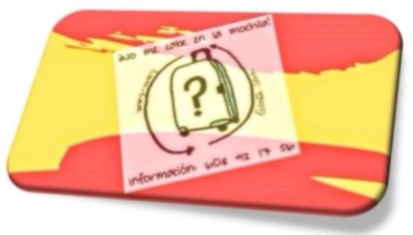 BIENVENIDO A “NO ME CABE EN LA MOCHILA”Rellena este formulario y reenvíalo a la dirección de correo electrónico nomecabepresupuestos@gmail.com para poder contactarte con un presupuesto orientativo lo más rápido posible. NÚMERO O EMAIL DE CONTACTO: ¿QUÉ FECHA TIENES PREVISTA PARA TU MUDANZA?DÍA QUE VUELAS, DÍA QUE DEJAS LA CASA, ETC.DIRECCIÓN DE RECOGIDANOMBRE PERSONA DE CONTACTO: CALLE:NÚMERO, PORTAL, BLOQUE, PISO, PUERTA, ETC.:                    CÓDIGO POSTAL:LOCALIDAD, PROVINCIA Y PAÍS:ENSERES A RECOGER (POR EJEMPLO: 2 MALETAS, 1 TV DE 32”, UNA BICI, ETC.) INDICAR MEDIDA Y PESO LO MAS APROXIMADO POSIBLE DE TODOS LOS BULTOS (CAJAS, MALETAS, MUEBLES, ETC.)DIRECCIÓN DE ENTREGACALLE:NÚMERO, PORTAL, BLOQUE, PISO, PUERTA, ETC.:            CÓDIGO POSTAL:LOCALIDAD, PROVINCIA Y PAÍS:Una vez completado el formulario te sugerimos que leas las siguientes recomendaciones.RECOMENDACIONESEstán pensadas para resolver las dudas generales que puedas tener. Si cuando empieces a planear el embalaje de tus pertenencias tienes alguna pregunta, no dudes en llamarnos.1º.- LAS CAJAS DE CARTÓN (40 X 40 X 40) Y EL PLÁSTICO DE BURBUJA ES SIEMPRE LA MEJOR PROTECCIÓN.2º.- LAS BOLSAS TIPO IKEA, ETC., SOLO PARA ROPA QUE ABULTE MUCHO Y PESE POCO.CONTROLA EL PESO DE CADA BULTO. CUANTO MÁS PESO, MÁS RIESGO DE DETERIORO.3º.- BICICLETAS: COLOCA EL MANILLAR EN PARALELO A LA RUEDA Y SI PUEDES, QUÍTALE LOS PEDALES.4º.- TV O MONITORES: OBLIGATORIO SU CAJA ORIGINAL O CAJA SUSTITUTIVA SI NO SE TIENE LA ORIGINAL.VENDEN CAJAS ESPECÍFICAS PARA ESTE TIPO DE PRODUCTOS.ENVUÉLVELO EN ALGO SUAVE (MANTITA, SÁBANA, ETC.) Y LUEGO EN PLÁSTICO DE BURBUJA UN PAR DE VECES Y LO INTRODUCES EN LA CAJA. NO DEBE MOVERSE DENTRO DE LA CAJA.  QUITA EL PIE DE LA TV.5º.- ORDENADORES: EN SU CAJA ORIGINAL O EN CAJA, SI NO SE DISPONE DE LA ORIGINAL. ENVUÉLVELO EN PLÁSTICO DE BURBUJA PARA METERLO EN LA CAJA. NO DEBE MOVERSE DENTRO DE LA CAJA.Recomendaciones generales para todo tipo de enseres.Marcar todos los enseres con tu nombre y destino.Tamaño y peso de las cajas Tamaño recomendado para cajas: 40x40x40 El peso debe ser algo asequible, piensa que en algún momento dado tendrás que mover tú mismo la caja. USA LA LÓGICA Y EL SENTIDO COMÚN. Recomendamos llenar las cajas de manera completa, para así evitar su deterioro.Si dentro de la caja hay contenido frágil, envolverlo en plástico de burbujas y marcar bien las cajas que son frágiles.MueblesSiempre que sea posible, recomendamos desmontar el mueble y embalarlo.En el caso de que sea imposible, embalarlo de manera correcta para evitar su deterioro con especial a las esquinas y las patas.Siempre que haya cajones, precintarlos para que no se abran.Instrumentos musicalesAl ser objetos muy delicados, recomendamos que estén muy bien embalados y marcados con el nombre del dueño e indicando qué tipo de instrumento es. EMBALAJE Y MATERIALES DE EMBALAJE CORREN POR TU CUENTA."NO ME CABE EN LA MOCHILA" NO SE HACE RESPONSABLE DE LOS POSIBLES DAÑOS QUE SE PUEDAN PRODUCIR EN LOS BIENES SIN EMBALAR, MAL EMBALADOS O NO DECLARADOS (LLEVO UNA PANTALLA DE ORDENADOR EN UNA CAJA Y NO LO AVISO, POR EJEMPLO), NI DE COSAS QUE NO HAYAN SIDO DEBIDAMENTE IDENTIFICADAS, NI DE COSAS QUE AÚN EMBALADAS, NO OFREZCAN LA SEGURIDAD QUE REQUIEREN.ASÍ MISMO TODAS TUS PERTENENCIAS DEBERÁN IR CORRECTAMENT5E IDENTIFICADASNO HACE FALTA IMPRIMIR NADA.CON UN ROTULADOR PERMANENTE INDICA: NOMBRE COMPLETO – ORIGEN - DESTINO